Chapter 1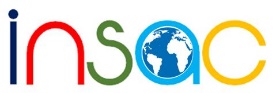 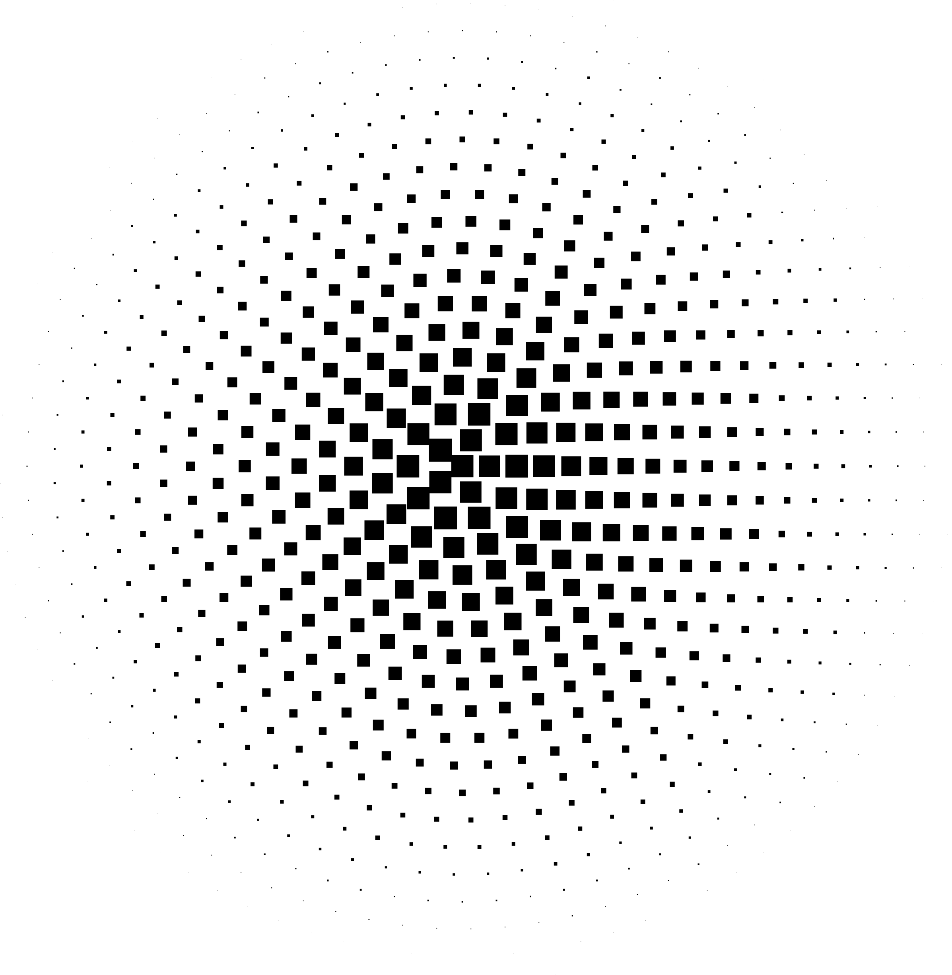 Başlık, Times New Roman, 12 Punto, İlk Harfler BüyükBaşlık, Times New Roman, 12 Punto, İlk Harfler Büyükİsim Soyisim1,İsim Soyisim21Kurum Bilgileri, E-mail:2Kurum Bilgileri, E-mail:GirişAkademik çalışmalarınızı bu kitap ile yayınlayabilirsiniz. Uluslararası ISBN alınacaktır. Kitap bölümü çalışmalarınızı MS-Word® ofis programını kullanarak hazırlayınız.Kitap bölümü çalışmalarında özet metin eklenmeyecektir. Sadece direkt olarak tam metin çalışma yer almalıdır. Sadece Türkçe veya İngilizce dilinde olabilir. Tüm çalışmada her paragrafın sadece ilk satırı 0.5 cm girintili olmalıdır. Paragraflar iki yana dayılı olacak şekilde 10 punto ile yazılmalıdır. Yazı tipi “Times New Roman” olmalıdır. Ana Konu BaşlıklarıHer ana konu başlığı 10 punto ile yazılmalıdır. Bununla beraber her kelime büyük harflerle ve kalın olacak şekilde yazılmalıdır. Ana konu başlıklarında herhangi bir girinti olmamalıdır. Alt Konu BaşlıklarıBirinci dereceden alt konu başlığı 10 punto ile yazılmalıdır. Bununla beraber her kelimenin ilk harfi büyük diğerleri küçük olmalıdır ve alt konu başlığı kalın olacak şekilde yazılmalıdır. Sayfa Düzeni Ve StiliSayfa düzeni ile ilgili kurallar aşağıda verilmiştir. Yazım kurallarının şartlarını yerine getirmek için hazır bir şablon kullanmanızı tavsiye ederiz.Temel Sayfa Düzeni ÖzellikleriBildiriler (16 cm x 24 cm) boyutlarındaki sayfa üzerinde hazırlanmalıdır.Sayfanın solundan 2,5 ve sağından 2 cm boşluk bırakılmalıdır.Sayfanın üstünden 2.5 cm boşluk bırakılmalıdır.Sayfanın altından 2 cm boşluk bırakılmalıdır.Kitap, E-Kitap olarak basılacak olup, yazarlara PDF versiyonu verilecektir. Kitap bölümü maksimum 30 sayfa olmalıdır. Yazarlar; gönderdikleri çalışmaları için telif hakkını ücretsiz olarak yayınevine devretmektedirler.Kayıt yapılırken gönderilen çalışmaya ait iThenticate (Akademik İntihali Engelleme Programı) raporunun %20’yi geçmemesi gerekmektedir. Bu raporun çalışma ile beraber gönderilmesi mecburidir. Bölümler Türkçe ya da İngilizce olmalı ve okunabilirlik açısından dil problemleri olmamalıdır.Editörlerin onayından sonra, kitabın tasarımı yapılarak yayın evine gönderilecektir. Bu kitapta yer alan bölümlerde kullanılan kaynakların, görüşlerin, bulguların, sonuçların, tablo, şekil, resim ve her türlü içeriğin sorumluluğu yazar veya yazarlarına ait olup ulusal ve uluslararası telif haklarına konu olabilecek mali ve hukuki sorumluluğu yazarlara aittir.Bölüm yazarlarına telif ücreti ödenmez.ŞekillerTüm şekiller sütunlara ortalanmalıdır. Şekil başlıkları aşağıda Şekil 1’de belirtildiği gibi olmalıdır..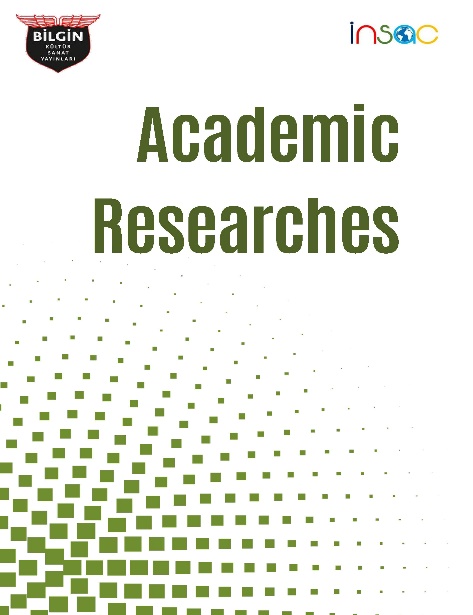 Şekil 1: Bir şekil örneğiTablolarTablo 1’de örnek bir tablo düzeni verilmiştir. Kullanım türüne ve amacına bağlı olarak farklı tablolar kullanılabilir. Tablonun başlığı tablonun üstünde olmalıdır.Tablo 1: Örnek bir tabloReferanslarHillier, B. (1996). Space is the Machine. Cambridge: Cambridge University Press.Kropf, K. S. (1996). An alternative approach to zoning in France: typology, historical character and development control. European Planning Studies 4 (2), 717-37.Scruton, R. (1996). The eclipse of listening. The New Criterion, 15(3), 5-13.Soyisim, F. N. (Yıl). Tez adı. (Doktora tezi). Erişilen veri tabanı adı. (Erişim veya Sıra Numarası)Yazar, A. A., & Yazar, B. B. (yayın yılı). Makale adı.Dergi Adı, cilt no, sayfa/lar, veya http://dx.doi.org/10.0000/0000.Brownlie, D. (2007). Toward effective poster presentations: An annotated bibliography. European Journal of Marketing, 41, 1245-1283. doi:10.1108/03090560710821161.Angeli, E., Wagner, J., Lawrick, E., Moore, K., Anderson, M., Soderland, L., & Brizee, A. (2010, Mayıs 5). General format. 15 Ocak 2012 tarihinde http://owl.english.purdue.edu/owl/resource/560/01/ adresinden erişildi.Kernis, M. H., Cornell, D. P., Sun, C. R., Berry, A., Harlow, T. ve Bach, J. S. (1993). There's more to self-esteem than whether it is high or low: The importance of stability of self-esteem. Journal of Personality and Social Psychology, 65, 1190-1204.İsim - Soy İsimNumaraAdresÜnvan